Wir erwarten Dich zum 1. Februar.2020!Du willst fachlich anspruchsvoll arbeiten und Respekt für Deine Arbeit genießen?Bei uns hast Du regelmäßige vielfältige Einsatzmöglichkeiten Deiner erworbenen Fachkenntnisse; mit maximaler Akzeptanz.Interessiert Dich fachliche Weiterbildung durch regelmäßigen fachlichen Austausch im persönlichen Gespräch?Wir bieten ein sehr breites Klientenspektrum, ein Team aus 5 Mitarbeitern (m/w/d) in einer 100 m² großen Praxis mit 3 Be-handlungsräumen in der Innenstadt von Göttingen. Es warten, neben den herkömmlichen Therapiegeräten, auch das SLACK-NUT und die Kletterwand auf Deinen Einsatz.Wir arbeiten ebenfalls in der individuellen Prävention.Dokumention des Befundes und das Erstellen eines Verlaufspro-tokolls unserer individuellen Behandlungen sind selbstverständ-lich. Hausbesuche finden in Fahrradentfernumg statt.Wenn Du orthopädisch und neurologisch orientiert behandelst, MLD und im besten Falle CMD hast, dann warten wir nur auf Dich.Einkommen orientiert sich an Weiterbildung und Erfahrung.Bewirb Dich unter info@cfp-goettingen.de; z.Hd. Frau Braaß.Informieren kannst Du Dich unter www.cfp-goettingen.de.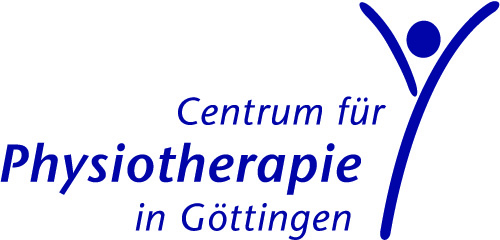 